Publicado en Bilbao el 15/06/2021 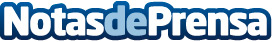 Repara tu Deuda Abogados cancela 61.893€ en Bilbao (Vizcaya) con la Ley de Segunda OportunidadLos abogados líderes en la Ley de la Segunda Oportunidad gestionan la mayoría de los casos tramitados en EspañaDatos de contacto:David Guerrero655 95 67 35Nota de prensa publicada en: https://www.notasdeprensa.es/repara-tu-deuda-abogados-cancela-61-893-en Categorias: Nacional Derecho Finanzas País Vasco http://www.notasdeprensa.es